                  «Поздравительная открытка для папы»Конспект непосредственно образовательной деятельности по аппликации для детей второй младшей   группы. Воспитатели: Дорожкина Т.В., Рузманова С.И.Программное содержание:Формировать у детей знания о празднике «День Защитника Отечества».
Закрепить знание военных профессий: танкист, моряк, летчик, пограничник, подводник.
Познакомить с военной техникой.
Развивать мелкую моторику через продуктивную деятельность, творческие способности - через композицию и цветовую гамму.
Воспитывать у детей доброжелательность, эмоциональную отзывчивость, уважение к своим близким, желание доставить радость своей поделкой.
Закрепить навыки безопасной и аккуратной работы с готовыми шаблонами, клеем.
Создать комфортную атмосферу для творческой активности во время работы, с помощью музыкального фона.
Следить за осанкой, за четким произношением во время физ. минутки, оказывать помощь ребенку в случае затруднения, чтобы остались положительные эмоции от проделанной работы.Словарная работа:Обогащать  словарь по теме: отечество, защитник, танкист, моряк, летчик, пограничник, подводник, истребитель, танк, подводная лодка, корабль, самолёт, бронетранспортёр, зенитный ракетный комплекс.Образовательная область: «Художественно-эстетическое развитие».Оборудование: заготовки для  работы над поздравительной открыткой, картон голубого цвета, клей, кисточки, клеенки, салфетки, картинки с изображением военных профессий и военной техники, образец открытки, магнитофон, музыкальный диск.Предварительная работа: Рассматривание иллюстраций с изображением военных и военной техники, изготовление заготовок для поздравительной открытки.Дети стоят перед доской полукругом.Воспитатель обращает внимание детей на доску.
- Ребята, рассмотрите, пожалуйста, картинки и скажите, какие военные профессии здесь изображены? (летчик, танкист, подводник, моряк, пограничник). Ребята, назовите виды военной техники?Совсем скоро наступит праздник. Мы уже начали готовиться к нему. Может,  вы знаете, о каком празднике я говорю? Этот праздник «День Защитника Отечества».                         Отечество – это наша Родина, наша страна, город, улица, на которой мы живем.
Военные защищают наше Отечество от врагов, плохих людей, которые не хотят жить дружно. Военные сильные, смелые.
А в вашей семье самый сильный и смелый кто?...Конечно папа. Ваши сильные, смелые папы защищают вас, вашу семью. Они тоже защитники. И наши мальчики, когда вырастут, станут сильными и смелыми. А защитниками они могут быть уже сейчас. Кого могут защищать мальчики?... Вот поэтому, в праздник «День защитника Отечества», мы поздравляем не только военных, но и всех мужчин – пап, дедушек и мальчиков.Давайте с вами начнем украшать поздравительную открытку для пап. Но перед началом работы мы немножко разомнёмся.Физ. минутка «Пограничник»Присаживаемся на свои места. Выпрямляем спины, ноги ставим ровно.Ребята, давайте  аккуратно разложим приготовленные заранее шаблоны ракеты на нашу открытку. Сначала мы с вами приклеим ракету, а потом уже остальные детали ракеты. Дети выполняют работу самостоятельно, под наблюдением воспитателя.Прижимайте все наклеенные детали ракеты пальчиками и аккуратно вытирайте лишний клей салфеткой.Вот и готова наша поздравительная открытка. Трудная была работа, но вы все с ней справились. Молодцы!-  Вы довольны своей работой? Всем спасибо, вы молодцы! Покажите, пожалуйста, открытки, которые у вас получились. Давайте я вас с ними сфотографирую.Фотоотчёт 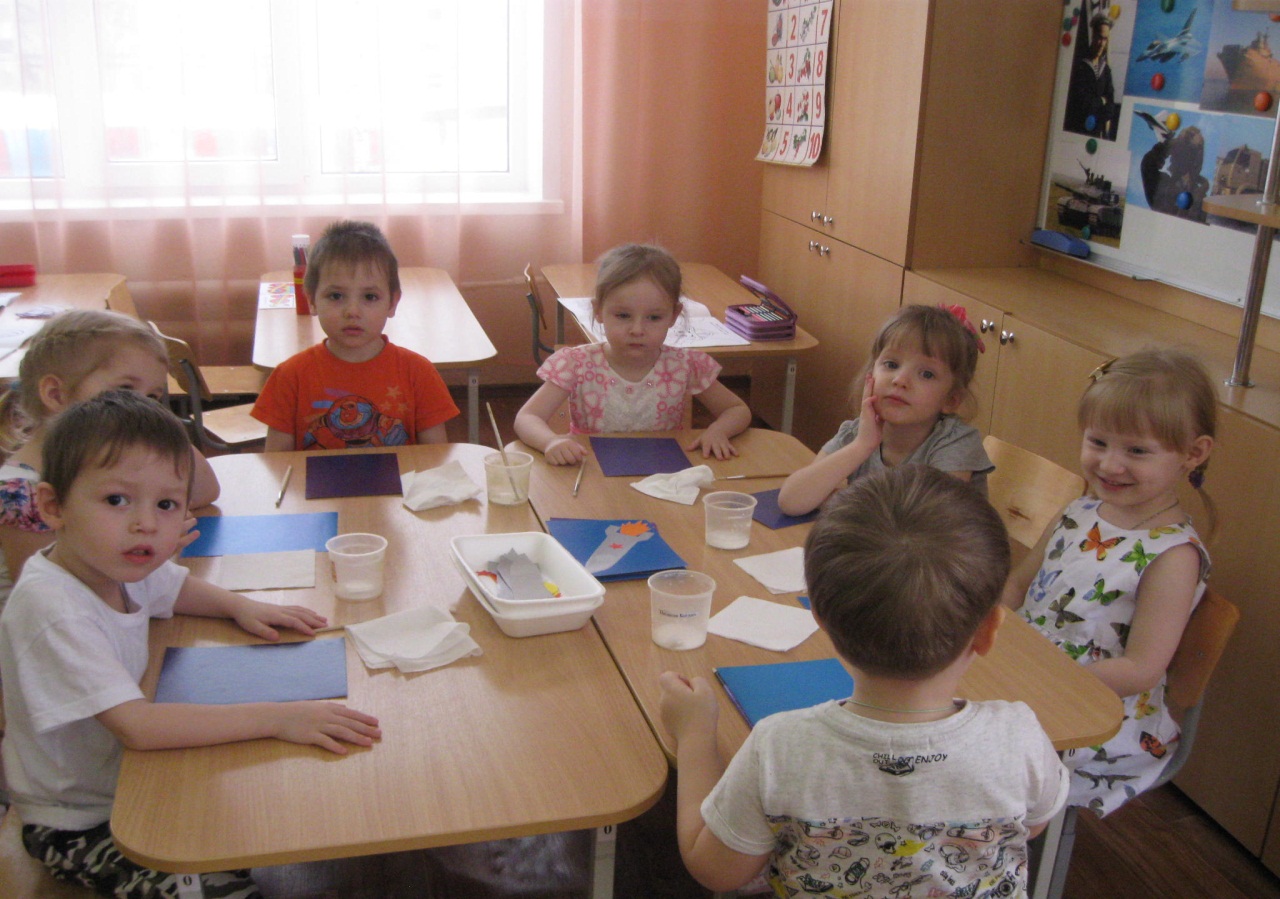 Сейчас мы будем делать открытку для папы своими руками к 23 февраля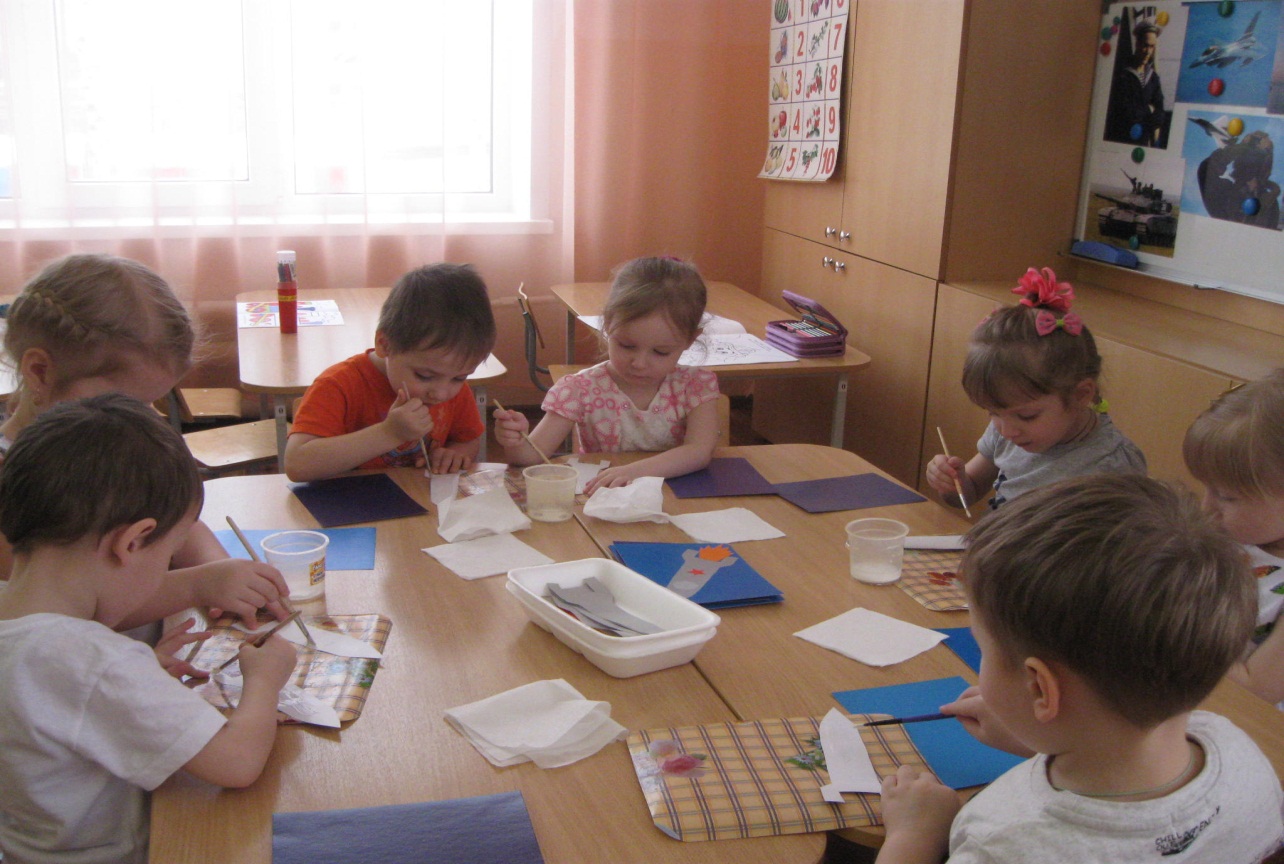 Раздали детям готовые формы (детали ракеты) и всё необходимое для выполнения работы: кисточки, клей, салфетки, клеёнки и приступили к работе.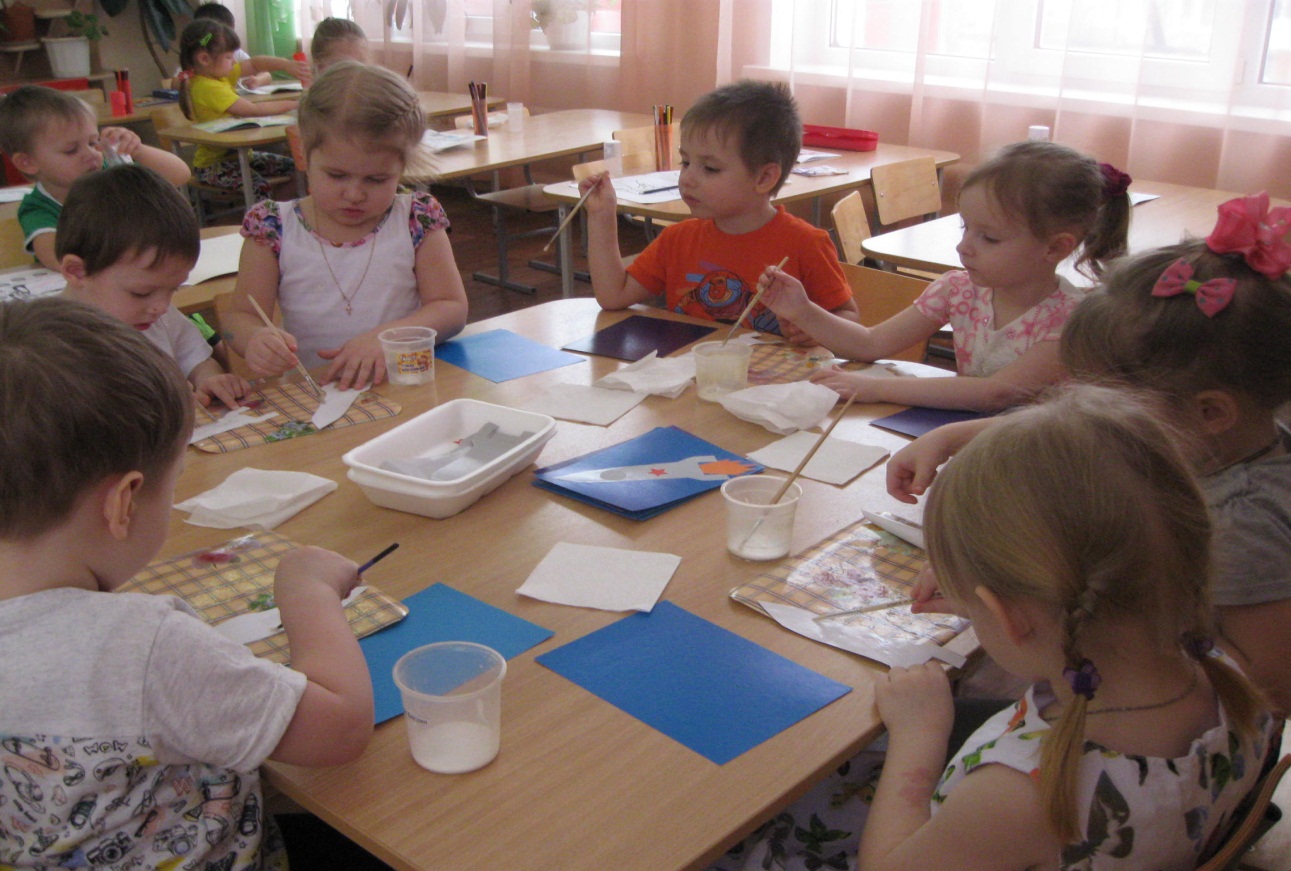 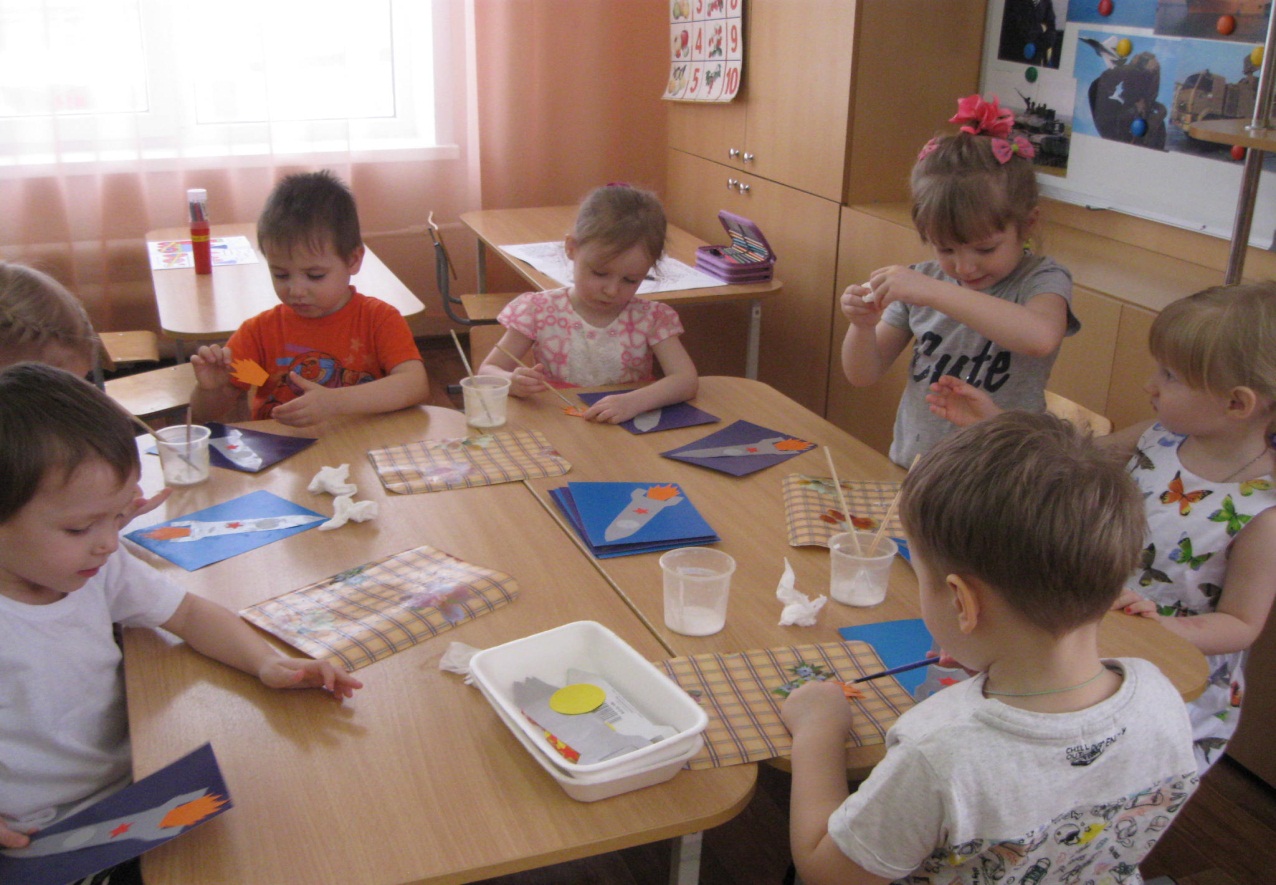 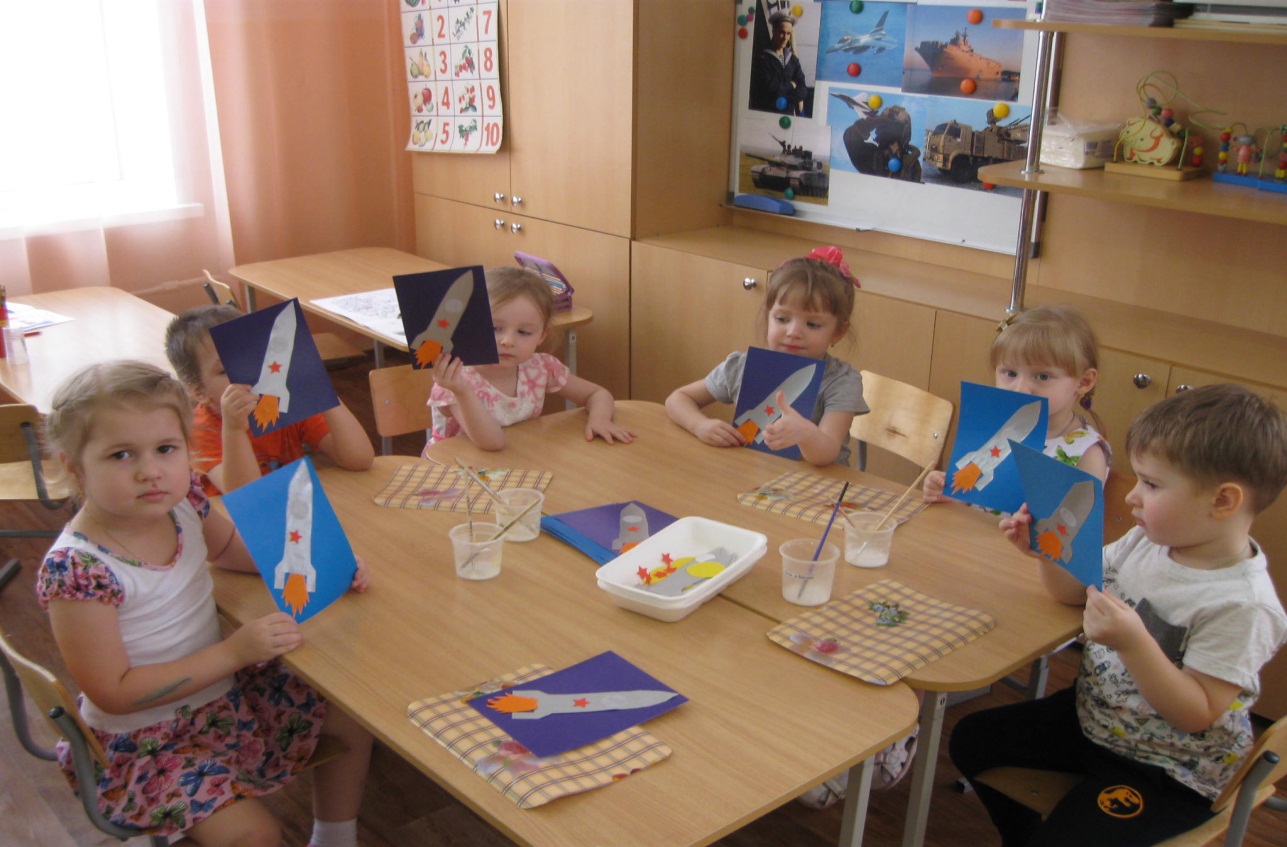 Наши открытки готовы! Мы очень довольны своей работой. Надеемся, что папам понравятся открытки. Поздравляем наших пап с Днём Защитника Отечества!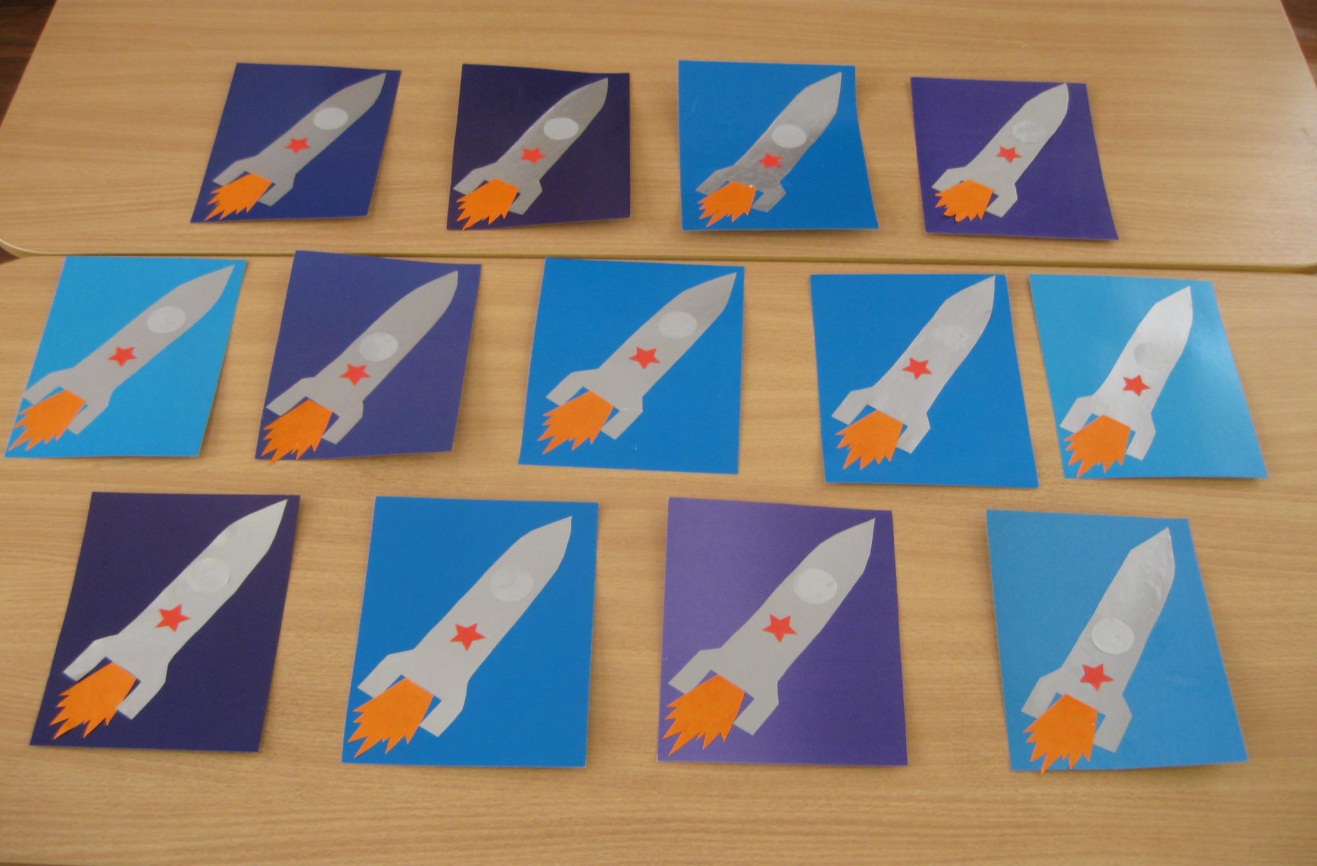 Тропинки лесные,
Пахучие травы.
За темным оврагом
Простор полевойВечерней порою
В дозор от заставыИдет пограничник,
Страны часовой.МаршируютОстанавливаются, прикладывают воображаемый бинокль к глазам, выполняют повороты.Маршируют